                                                                                                                                                                                                        О Т К Р Ы Т О Е    А К Ц И О Н Е Р Н О Е     О Б Щ Е С Т В О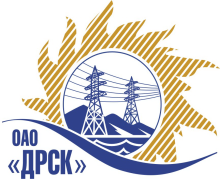 		Протокол выбора победителяг.  Благовещенск, ул. Шевченко, 28ПРЕДМЕТ ЗАКУПКИ:Открытый электронный запрос предложений: «Предохранители в/в и н/в для нужд всех филиалов ОАО «ДРСК».Закупка проводится согласно ГКПЗ 2013г. для нужд 1 квартала 2014 года,  раздела 5.2 «Материалы эксплуатации»  № 140  на основании указания ОАО «ДРСК» от  21.11.2013 г. № 167.Плановая стоимость закупки:  2 812 786,00   руб. без НДС.Форма голосования членов Закупочной комиссии: очно-заочнаяПРИСУТСТВОВАЛИ:	На заседании присутствовали 7 членов Закупочной комиссии 2 уровня. ВОПРОСЫ, ВЫНОСИМЫЕ НА РАССМОТРЕНИЕ ЗАКУПОЧНОЙ КОМИССИИ: О признании предложений несоответствующими условиям закупки.О признании предложений соответствующими условиям закупкиО предварительной ранжировке предложенийО проведении переторжкиВыбор победителяРАССМАТРИВАЕМЫЕ ДОКУМЕНТЫ:Протокол вскрытия конвертов от 04.12.2013г. № 79-МЭ-ВИндивидуальное заключение Машкиной О.П.Индивидуальное заключение Моториной О.А.Индивидуальное заключение Лаптева И.А.ВОПРОС 1 «О признании предложений несоответствующими условиям закупки»ОТМЕТИЛИ:Предложение ООО "ЭТК-ЭНЕРГО" (194292, Россия, г. Санкт - Петербург, 4-ый Верхний пер., д. 3, лит. А) предлагается отклонить  от дальнейшего рассмотрения, т.к. участником предоставлен недостоверный сертификат на предлагаемые предохранители. В сертификате указаны ТУ 3414-0-01-73358376-2004, зарегистрированные за ОАО «Позитрон» г. Санкт-Петербург.Предложение ООО "МирЭнерго" (182100, Псковская обл., г. Великие Луки, пр-кт Ленина, 46, оф. 1006) предлагается отклонить  от дальнейшего рассмотрения, т.к. участником предоставлен недействительный  протокол квалификационных испытаний предохранителей (от 1996 года), что не отвечает обязательным условиям, указанным в п. 4.6 технического задания.ВОПРОС 2 «О признании предложений соответствующими условиям закупки»ОТМЕТИЛИ:Предложения ООО "ТД "ЭЛЗ" (199106, г. Санкт-Петербург, В.О., 24 линия, д. 3/7), ООО "Грантэк Н" (630005, Россия, Новосибирская обл., г. Новосибирск, ул. Писарева, д. 40) признаются удовлетворяющим по существу условиям закупки. Предлагается принять данные предложения к дальнейшему рассмотрению.ВОПРОС 3 «О предварительной ранжировке предложений»ОТМЕТИЛИ:В соответствии с требованиями и условиями, предусмотренными извещением о закупке и Закупочной документацией, предлагается предварительно ранжировать предложения следующим образом:ВОПРОС 4 «О проведении переторжки»ОТМЕТИЛИ:Учитывая результаты экспертизы предложений Участников закупки,  а также экономический эффект (31%)  Закупочная комиссия полагает не целесообразным проведение переторжки.ВОПРОС 5 «Выбор победителя»ОТМЕТИЛИ:На основании вышеприведенной ранжировки предложений предлагается признать Победителем Участника, занявшего первое место, а именно: ООО "ТД "ЭЛЗ" (199106, г. Санкт-Петербург, В.О., 24 линия, д. 3/7), предложение на поставку: «Предохранители в/в и н/в для нужд всех филиалов ОАО «ДРСК» на общую сумму – 1 933 320,61 руб. (цена без НДС)  (2 281 138,32 руб. с учетом НДС). Срок поставки: до 31.03.2014 г. Условия оплаты:  в течение 30 календарных дней после поставки (до 30.04.2014г.). Гарантийный срок: два года с момента поступления на склад Покупателя. Предложение имеет правовой статус оферты и действует до 31.03.2014 г. РЕШИЛИ:Предложения ООО "ЭТК-ЭНЕРГО" г. Санкт – Петербург, ООО "МирЭнерго" г. Великие Луки отклонить как не отвечающие условиям открытого запроса предложений.Признать предложения ООО "ТД "ЭЛЗ" г. Санкт-Петербург, ООО "Грантэк Н" г. Новосибирск соответствующими условиям закупки.Утвердить предварительную ранжировку предложений Участников 1 место: ООО "ТД "ЭЛЗ" г. Санкт-Петербург;2 место: ООО "Грантэк Н" г. Новосибирск.  Процедуру переторжки не проводить.Признать Победителем ООО "ТД "ЭЛЗ" (199106, г. Санкт-Петербург, В.О., 24 линия, д. 3/7), предложение на поставку: «Предохранители в/в и н/в для нужд всех филиалов ОАО «ДРСК» на общую сумму – 1 933 320,61 руб. (цена без НДС)  (2 281 138,32 руб. с учетом НДС). Срок поставки: до 31.03.2014 г. Условия оплаты:  в течение 30 календарных дней после поставки (до 30.04.2014г.). Гарантийный срок: два года с момента поступления на склад Покупателя. Предложение имеет правовой статус оферты и действует до 31.03.2014 г.ДАЛЬНЕВОСТОЧНАЯ РАСПРЕДЕЛИТЕЛЬНАЯ СЕТЕВАЯ КОМПАНИЯУл.Шевченко, 28,   г.Благовещенск,  675000,     РоссияТел: (4162) 397-359; Тел/факс (4162) 397-200, 397-436Телетайп    154147 «МАРС»;         E-mail: doc@drsk.ruОКПО 78900638,    ОГРН  1052800111308,   ИНН/КПП  2801108200/280150001№ 79/МЭ-ВП___________2013 годаМесто в предварительной ранжировкеНаименование и адрес участникаЦена заявки и иные существенные условия1 местоООО "ТД "ЭЛЗ" (199106, г. Санкт-Петербург, В.О., 24 линия, д. 3/7)Цена: 1 933 320,61 руб. (цена без НДС) (2 281 138,32 руб. с учетом НДС). Срок поставки: до 31.03.2014 г. Условия оплаты:  в течение 30 календарных дней после поставки (до 30.04.2014г.). Гарантийный срок: два года с момента поступления на склад Покупателя.Предложение имеет правовой статус оферты и действует до 31.03.2014 г.2 местоООО "Грантэк Н" (630005, Россия, Новосибирская обл., г. Новосибирск, ул. Писарева, д. 40)Цена: 2 262 233,90 руб. (цена без НДС) (2 669 436,00 руб. с учетом НДС). Срок поставки: до 31.03.2014 г. Условия оплаты:  в течение 30 календарных дней после поставки (до 30.04.2014г.). Гарантийный срок: 2 . Предложение имеет правовой статус оферты и действует до 06.03.2014г.Ответственный секретарь Закупочной комиссии __________________ О.А. Моторина Технический секретарь Закупочной комиссии _________________К.В. Курганов